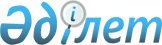 Текелі қалалық мәслихатының 2023 жылғы 26 желтоқсандағы "Текелі қаласы бойынша шетелдіктер үшін туристік жарнаның мөлшерлемелерін бекіту туралы" № 11-64 шешімінің күші жойылды деп тану туралыЖетісу облысы Текелі қалалық мәслихатының 2024 жылғы 26 ақпандағы № 14-75 шешімі. Жетісу облысы Әділет департаментінде 2024 жылы 28 ақпанда № 168-19 болып тіркелді
      "Құқықтық актілер туралы" Қазақстан Республикасы Заңының 27-бабына сәйкес, Текелі қалалық мәслихаты ШЕШІМ ҚАБЫЛДАДЫ:
      1. Текелі қалалық мәслихатының 2023 жылғы 26 желтоқсандағы "Текелі қаласы бойынша шетелдіктер үшін туристік жарнаның мөлшерлемелерін бекіту туралы" № 11-64 (Нормативтік құқықтық актілерді мемлекеттік тіркеу тізілімінде № 191936 болып тіркелген) шешімінің күші жойылды деп танылсын. 
      2. Осы шешім оның алғашқы ресми жарияланған күнінен кейін күнтізбелік он күн өткен соң қолданысқа енгізіледі.
					© 2012. Қазақстан Республикасы Әділет министрлігінің «Қазақстан Республикасының Заңнама және құқықтық ақпарат институты» ШЖҚ РМК
				
      Текелі қалалық мәслихатының төрағасы

Б. Тугулбаев
